ГЛАВА  ГОРОДА  ЭЛИСТЫПОСТАНОВЛЕНИЕВ соответствии с Градостроительным кодексом Российской Федерации, статьей 28 Федерального закона от 6 октября 2003 года № 131-ФЗ «Об общих принципах организации местного самоуправления в Российской Федерации», Положением о публичных слушаниях в городе Элисте, утвержденным решением Элистинского городского Собрания от 31 августа 2006 года № 4,постановляю:Провести 6 апреля 2021 года в 15.00 часов собрание участников публичных слушаний по прилагаемому проекту решения Элистинского городского Собрания «О внесении изменений в Правила землепользования и застройки города Элисты» по вопросу внесения изменений в карту градостроительного зонирования Правил землепользования и застройки города Элисты, утвержденных решением Элистинского городского Собрания от 27 декабря 2010 года № 1, в части:включения в зону жилой застройки первого типа (Ж-1/02), с исключением из зоны садоводства, дачного и личного подсобного хозяйства (СХ-2/01) земельного участка с кадастровым номером 08:14:031102:1158площадью 600 кв. м., расположенного по адресу: Республика Калмыкия, город Элиста, ул. Кетченеровская, д. № 56;включения в зону жилой застройки первого типа (Ж-1/18), с исключением из зоны общественных парков (Р-1/03)земельного участка с кадастровым номером 08:14:030309:51площадью 600 кв. м., расположенного по адресу: Республика Калмыкия, город Элиста, ул. С. Кирова, № 11 «А»;включения в зону общественно-деловой застройки (ОД/45),с исключением из производственно-коммунальной зоны первого типа (П-1/31) земельного участка с кадастровым номером 08:14:030547:61 площадью 1200 кв. м., расположенного по адресу: Республика Калмыкия, город Элиста, ул. В.И. Ленина, № 349 «А»;включения в зону жилой застройки первого типа (Ж-1/05), с исключением из зоны общественно-деловой застройки (ОД/02)земельного участка с кадастровым номером 08:14:030246:69 площадью 714 кв. м., расположенного по адресу: Республика Калмыкия, город Элиста, ул. 28-й Армии, д. № 45;включения в зону жилой застройки первого типа (Ж-1/25),с исключением из зоны природных ландшафтов и городских лесов (Р-3/18)земельных участков с кадастровыми номерами 08:14:050108:4, 08:14:050108:9, 08:14:050108:74, 08:14:050108:21, 08:14:050108:17, 08:14:050108:22, 08:14:050108:6, 08:14:050108:12, 08:14:050108:18, 08:14:050108:23, общей площадью 10000 кв. м., расположенных по адресу: Республика Калмыкия, город Элиста, пос. Аршан, пер. Степной, №№ 3, 4, 5, 6, 8, 10, пер. Восточный, №№ 4, 6, 8, 10.2. Возложить подготовку и проведение собрания участников публичных слушаний по указаннымвопросам на Комиссию по подготовке Правил землепользования и застройки города Элисты.3.Поручить Комиссии по подготовке Правил землепользования и застройки города Элисты:- подготовку и опубликование оповещения о начале публичных слушаний вгазете «Элистинская панорама» и размещение оповещения на официальном сайте и информационных стендах Администрации города Элисты;- проведение экспозиции;- проведение собрания участников публичных слушаний;- подготовку и оформление протокола публичных слушаний;- подготовку и опубликование заключения о результатах публичных слушаний.  4. На весь период проведения публичных слушаний организовать экспозицию по вопросам, указанным в настоящем постановлении, в здании Администрации города Элисты, расположенном по адресу: город Элиста, ул. Ленина, 249, 1 этаж, с 9.00 часов до 18.00 часов.5. Назначить председательствующим на собрании участников публичных слушаний заместителя Главы Администрации города Элисты Авееву Н.О.6. Определить, что письменные извещения о желании участвовать в слушаниях и предложения по вопросу слушаний от жителей города Элисты направляются на имя заместителя Главы Администрации города Элисты Авеевой Н.О. и будут приниматься отделом архитектуры и градостроительства Администрации города Элисты по адресу: г. Элиста, ул. им. Номто Очирова, д. 4, каб. 212 со дня публикации настоящего постановления в газете «Элистинская панорама» по 31 марта 2021 годав рабочие дни с 9.00 часов до 18.00 часов (перерыв с 13.00 часов до 14.00 часов).7. Информацию о месте проведения собрания участников публичных слушаний опубликовать в газете «Элистинская панорама» не позднее 2апреля 2021 года. 8. Опубликовать настоящее постановление в газете «Элистинская панорама» и разместить на официальном сайте Администрации города Элисты в сети «Интернет» не позднее 20 марта 2021 года.9. Контроль за исполнением настоящего постановления возложить на заместителя Главы Администрации города Элисты Авееву Н.О.Глава города Элисты                                                                              Н. ОрзаевРоссийская ФедерацияРеспублика КалмыкияЭлистинское городское Собраниешестого созываРЕШЕНИЕ № ___В соответствии с Федеральным законом от 6 октября 2003 года               № 131-ФЗ «Об общих принципах организации местного самоуправления в Российской Федерации», Градостроительным кодексом Российской Федерации, с учетом протокола публичных слушаний, заключения Комиссии по подготовке Правил землепользования и застройки города Элисты о результатах публичных слушаний, предложений Администрации города Элисты (постановления Администрации города Элисты), руководствуясь статьей 20 Устава города Элисты,Элистинское городское Собрание решило:Внести в Правила землепользования и застройки города Элисты, утвержденные решением Элистинского городского Собрания от 27 декабря 2010 года № 1 (с изменениями),следующие изменения:в карте градостроительного зонирования:включить в зону жилой застройки первого типа (Ж-1/02), исключив из зоны садоводства, дачного и личного подсобного хозяйства (СХ-2/01) земельный участок с кадастровым номером 08:14:031102:1158 площадью 600 кв. м., расположенный по адресу: Республика Калмыкия, город Элиста, ул. Кетченеровская, д. № 56, согласно схеме № 1 Приложения к настоящему решению;включить в зону жилой застройки первого типа (Ж-1/18), исключив из зоны общественных парков (Р-1/03) земельный участок с кадастровым номером 08:14:030309:51 площадью 600 кв. м., расположенный по адресу: Республика Калмыкия, город Элиста, ул. С. Кирова, № 11 «А»,согласно схеме № 2 Приложения к настоящему решению;включить в зону общественно-деловой застройки (ОД/45), исключив из производственно-коммунальной зоны первого типа (П-1/31) земельный участок с кадастровым номером 08:14:030547:61 площадью 1200 кв. м., расположенный по адресу: Республика Калмыкия, город Элиста, ул. В.И. Ленина, № 349 «А», согласно схеме № 3 Приложения к настоящему решению;включить в зону жилой застройки первого типа (Ж-1/05), исключив из зоны общественно-деловой застройки (ОД/02) земельный участок с кадастровым номером 08:14:030246:69 площадью 714 кв. м., расположенный по адресу: Республика Калмыкия, город Элиста, ул. 28-й Армии, д. № 45, согласно схеме № 4 Приложения к настоящему решению;включить в зону жилой застройки первого типа (Ж-1/25), исключив из зоны природных ландшафтов и городских лесов (Р-3/18) земельные участки с кадастровыми номерами 08:14:050108:4, 08:14:050108:9, 08:14:050108:74, 08:14:050108:21, 08:14:050108:17, 08:14:050108:22, 08:14:050108:6, 08:14:050108:12, 08:14:050108:18, 08:14:050108:23, общей площадью 10000 кв. м., расположенные по адресу: Республика Калмыкия, город Элиста, Аршан, пер. Степной, №№ 3, 4, 5, 6, 8, 10, пер. Восточный, №№ 4, 6, 8, 10, согласно схеме № 5 Приложения к настоящему решению.2. Администрации города Элисты разместить настоящее решение на официальном сайте Администрации города Элисты.3. Настоящее решение вступает в силу со дня его официального опубликования в газете «Элистинская панорама».Глава города Элисты -Председатель Элистинскогогородского Собрания                                                               Н. ОрзаевПриложениек решению Элистинского городского Собранияот «__»___ 2021 года № __Схема № 1Выкопировка из карты градостроительного зонирования Правилземлепользования и застройки города Элисты, утвержденных решениемЭлистинского городского Собрания от 27.12.2010г. № 1Схема № 2Выкопировка из карты градостроительного зонирования Правилземлепользования и застройки города Элисты, утвержденных решениемЭлистинского городского Собрания от 27.12.2010г. № 1Схема № 3Выкопировка из карты градостроительного зонирования Правилземлепользования и застройки города Элисты, утвержденных решениемЭлистинского городского Собрания от 27.12.2010г. № 1Схема № 4Выкопировка из карты градостроительного зонирования Правилземлепользования и застройки города Элисты, утвержденных решениемЭлистинского городского Собрания от 27.12.2010г. № 1Схема № 5Выкопировка из карты градостроительного зонирования Правилземлепользования и застройки города Элисты, утвержденных решениемЭлистинского городского Собрания от 27.12.2010г. № 116 марта 2021 года№ 28г. ЭлистаО проведении публичных слушанийО проведении публичных слушанийПриложение к постановлению Главы города Элистыот 16 марта 2021 года № 28«__» _____2021 годазаседание № __заседание № __г. ЭлистаО внесении изменений в Правила землепользования и застройки города ЭлистыО внесении изменений в Правила землепользования и застройки города ЭлистыО внесении изменений в Правила землепользования и застройки города ЭлистыПЗЗ:Предлагаемое изменение в ПЗЗ:ПЗЗ:Предлагаемое изменение в ПЗЗ:ПЗЗ:Предлагаемое изменение в ПЗЗ:ПЗЗ:Предлагаемое изменение в ПЗЗ:ПЗЗ:Предлагаемое изменение в ПЗЗ: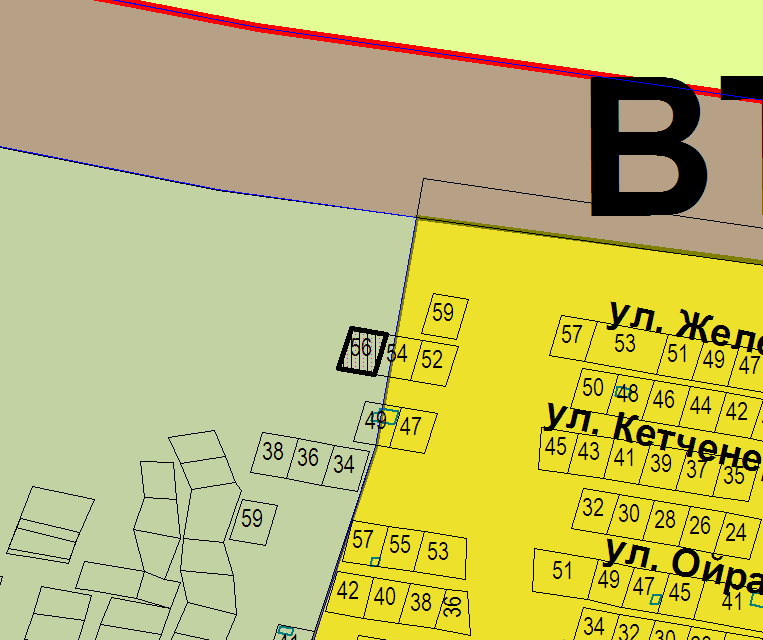 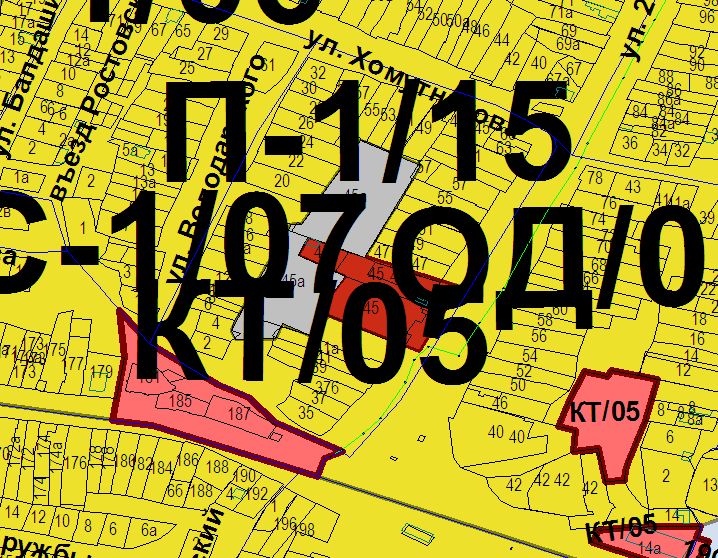 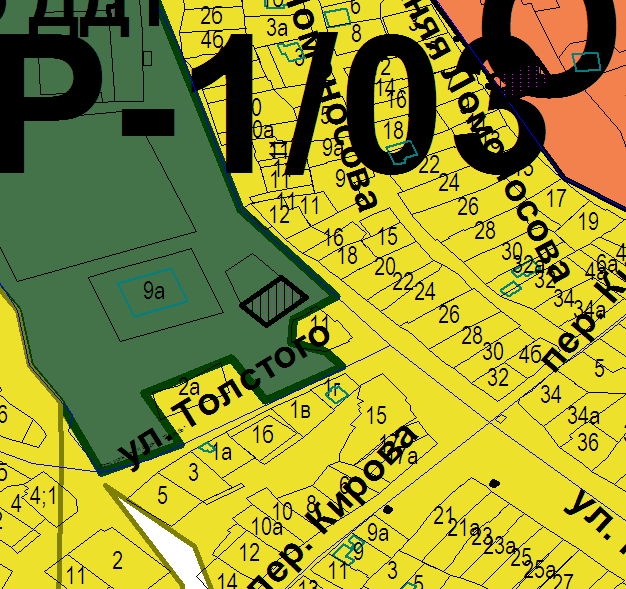 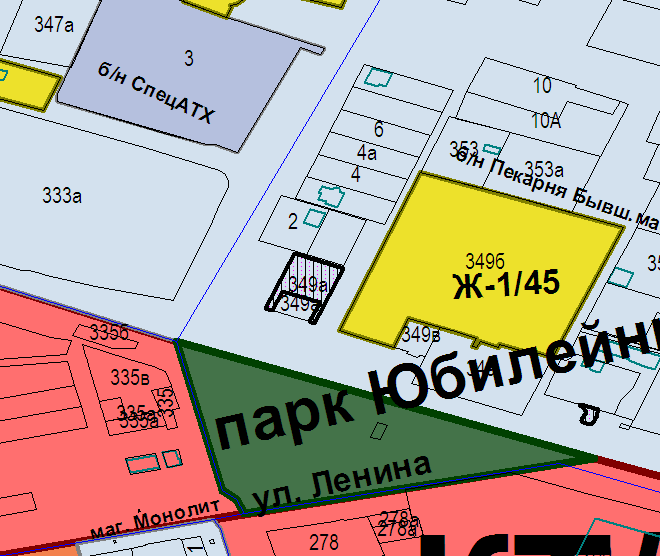 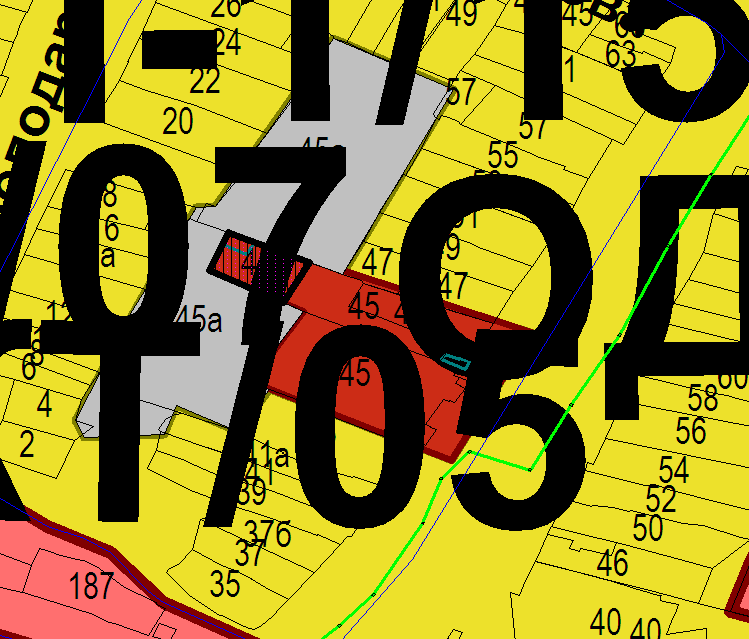 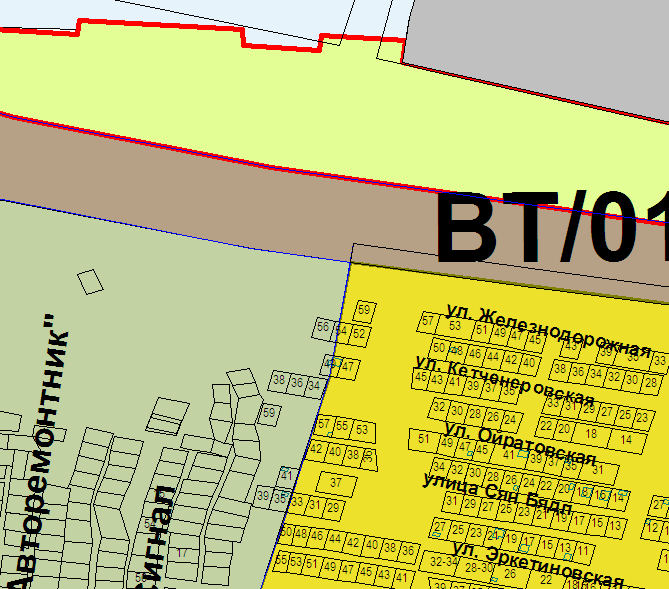 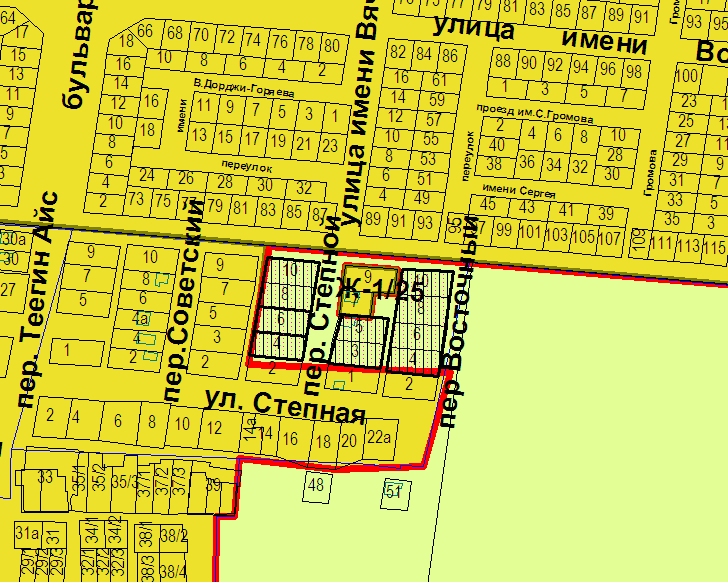 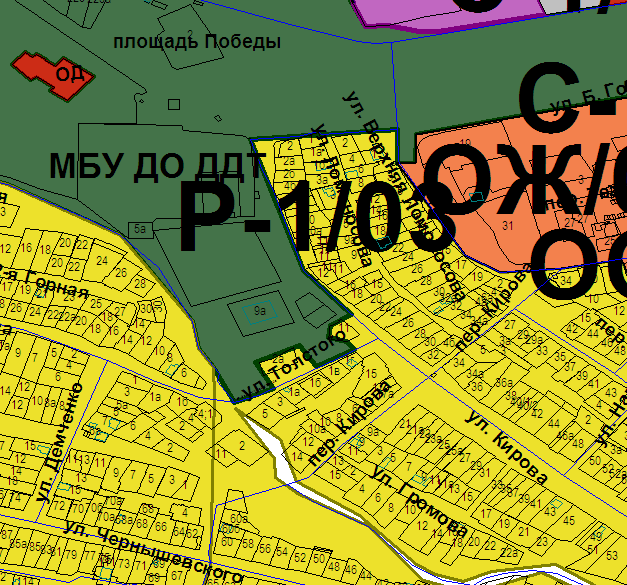 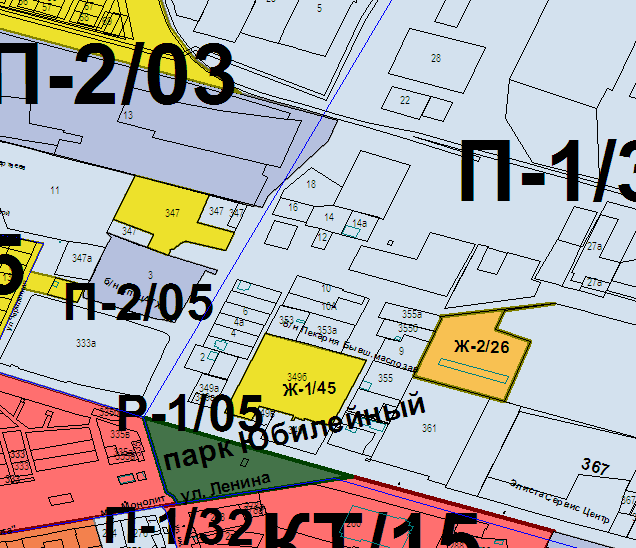 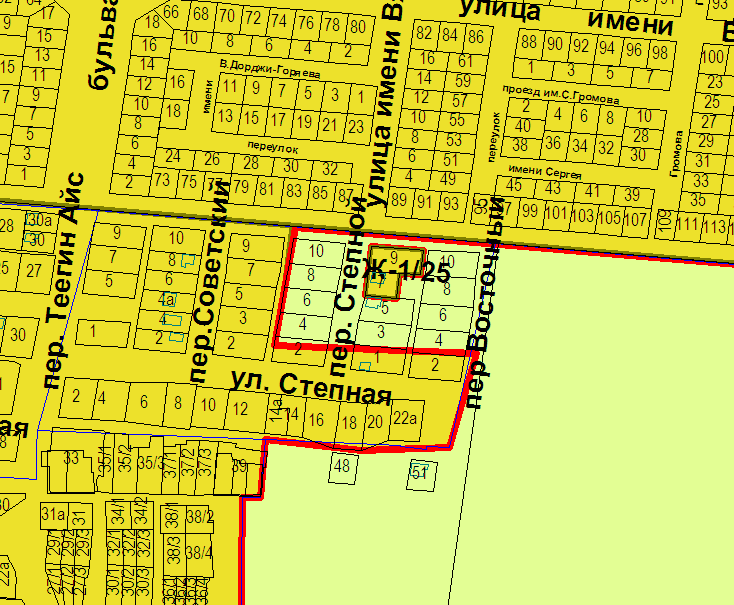 